Board of Directors MeetingFebruary 8th, 20247:03 a.m.Meeting called to order at 7:02 a.m. 8th board meeting of 23-24 Rotary year.Roll CallThere was a quorum present. Introduction of Visitors/Club Members NoneAnnouncements: Leonor Branch was inducted into the club on 7 February 2024She will assist Steve with publicityJim will assign her to a flag teamYolandea is her mentor.The 7 Feb meeting was a business meeting Review and Approval of Board Minutes from January 2024Action:  January board meeting minutes were reviewed and approved by the board  Motion:  To approve the minutes  Motion made by:	Kevin GedermanSeconded by:    David Gornstein        Motion: ApprovedReview and Approval of Financials for January 2024 David distributed the monthly financial reports and reviewed themThere is a request from Martha that the club pay the National Rotary Dues for the Rotaract Club ($105 total). Motion:  To pay $105 for our Rotaract Clubs National Rotary Dues  Motion made by:  Mike NowobilskiSeconded by:    Jim Burton        Motion: ApprovedThe Youth Exchange District Grant $4,000 was approved for our exchange student ($4000 total with $1000 from our club and $3000 from the District grant). Nicaragua Water ProjectSee discussion in International Service section belowAnnual BudgetYo passed around a Budget to Actual spreadsheet that shows what has been spent year to date and what is left in different categoriesSo far we are under budgetFor example ahead on Happy Bucks; not spending as much on our food  Yolandea is also working on revising the Budget.David asked if he could have $40 in cash to make change at the meetingsWe are losing 50/50 tickets sales due to a lack of the ability to make changeMotion:  To have $40 in cash available to make change for 50/50 tickets  Motion made by:  Kevin GedermanSeconded by:    Steve Stater        Motion: Approved2 CDs are coming up for renewal in AprilWe need to have a plan for renewal Do we roll them over, look at other options, and/or pull back interest earnedYolandea is going to talk to Carl Lurk about his dues 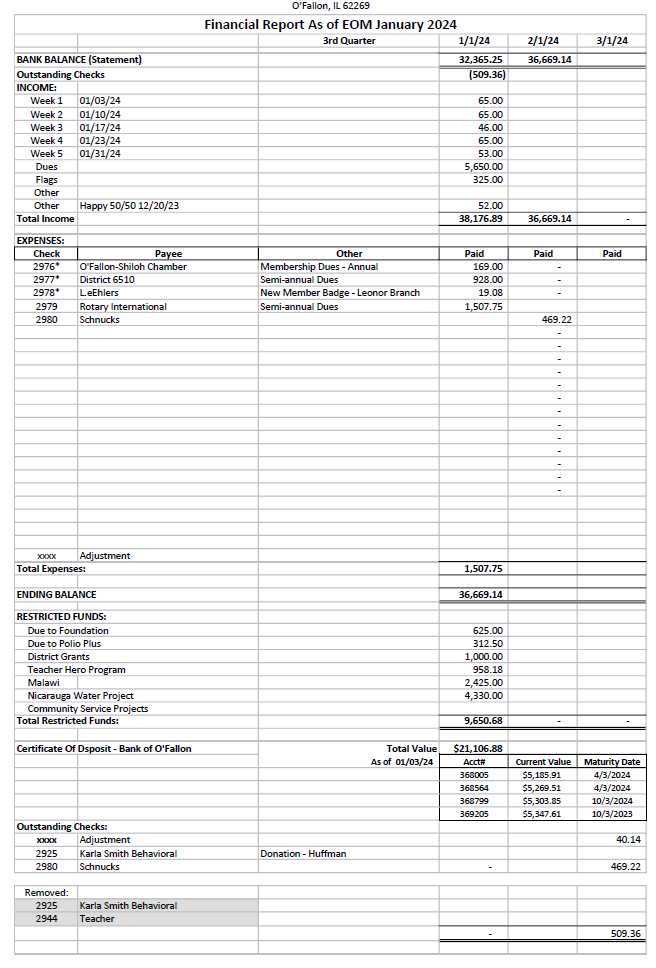 Motion:  To approve the financial report with clarification on the formulas for the Dec total expensesMotion made by:	Seconded by:    Motion:  One board member left early so there was no quorum for a motion	Past Presidents Report:  Libby QuinlanLibby and a few others are going to other Rotary clubs to pass out flyers and promote the golf tournament in May.Presidents Report: Yolandea WoodYolandea wants to get a team together for the Fairview Heights Rotary Trivia Night on March 2ndThe Belle Clair Rotary is have a Chili Day on March 27th at First Presbyterian Church on Royal Heights Rd. in Belleville; Cost $12The Violence Prevention Center is hosting More Than Just Dessert on April 28th 6-10 PM at the Classic Cars BldgThe O’Fallon Women’s Club is having their Empty Bowl Lunch on 2/14 from 11-1 at the Classic Cars BldgPresident-Elect Report:  Lori EhlersLori said that she and Tim are attending the Pre-PETS on Zoom on Feb 17th and PETS in Effingham March16-17. She also went over the calendar – there are speakers scheduled through MarchStill working on the board for next yearWorking on next years budgetCommittee Reports - Club Administration, Membership, International and Foundation, Community Service, Flag Report, Youth, YEO Report, Public Relations, Member-At-Large, Programs, and Calendar Review.CLUB ADMINISTRATION: Kevin Gederman Kevin said the Anniversary Dinner was a nice evening even though it was sparsely attended. Traditionally, it’s been on the weekend between the NFL playoffs and the Super Bowl but that may need reevaluatingStart planning in Oct to get a better feel for availability Mike N, mentioned that in the past they had mouse races and they were a lot of fun and something the community can be invited to.Kevin will talk to the mayor about adding welcome signs on the way into town and highlighting the different service clubs. MEMBERSHIP: VacantNew Member Leonor Branch: See discussion above in Membership sectionINTERNATIONAL AND FOUNDATION: Mike Nowobilski Nicaragua Water Project Restricted Funds:	Anticipated Nicaraguan Global Grant Project was discontinued. The club’s 11-01-2023 balance sheet listed $5330 in restricted funds for this initiative.  The restricted funds included $1000 from O’Fallon, $500 from Swansea, $1000 Fairview Heights, and $500 from Waterloo Clubs.  The O’Fallon ($1000) and Swansea ($500) clubs asked that the funds be moved to the club’s Malawi restricted funds line item fund; total is $1500.          We are returning contributions received from the Fairview Heights ($1000) and Waterloo ($500) clubs; total is $1500.Adjusting for the above leaves a balance of $2330, including $2000 that was allocated to the Restricted Funds line item from the International Committee’s budgeted amount.   COMMUNITY SERVICE: Mary Jo NowobilskiThe YMCA picnic table project (to put together) will be scheduled for some time in MarchWe are giving them $500 for the purchase of the tablesErin Darche will be the speaker on March 20th and the check will be presented then.PCs for People Recycling event will be scheduledTim Sipes is working on finding a place to host it and provide storage for a few days until the items will be picked up.Looking at options for a $1000 “hands on” projectA Rotary Garden Work Day is set for April 6th at 10am as a joint project with the McKendree Rotaract Club.Sleep in Heavenly Peace will once again have a national build day in September and there will be delivery days available that we can help with.The joint project with the Friends of Scott Club where Thanksgiving food boxes were prepared and delivered to the clients of the Violence Prevention Center was a success and will be repeated. YOUTH:  VacantRotaract (Martha) – Nothing to ReportYouth Exchange Officer (Catherine) – Nothing to ReportYouth Exchange Councilor (Mike Mojzis) – Nothing to ReportFLAG REPORT: Jim Burton Jim met with the Boy Scout Troop and they are interested in taking over a route for flags however school days will be an issueMonetary consideration was not discussedThere are still a few things to work out such as reworking the existing teamsThere will be a flag work day for the flag team captains either on March 23rd or April 20thThere was a discussion regarding invoicing and collection from sponsors. Having accurate emails is a problem.  PUBLIC RELATIONS:  Steve Stater Steve set up a website for the Golf Tournament with a link to pay to play. The flyers also have a QR code so that payment can be made easily.The First Responders will be honored on Feb 21st and Steve will get a photo and press release out.Leonor Branch is already posting on Facebook, he will work with her to maximize our exposure.PayPal has $1100 in our account. Steve will get that over to Dave todayBecause the interest rate varies based on the amount of the transaction, just to simplify the process, a 3.5% fee will be charged for all transactions that are processed with a credit card  MEMBER AT LARGE:  Ray Rohr Not present  FOR THE GOOD OF THE ORDER (around the room)	Kevin – NothingDave – Teacher-Hero Program needs a coordinator or the earmarked funds should be allocated elsewhere. Yolandea will ask the club.Mike – NothingMary Jo - NothingLibby – Not present Catherine – Not presentTim – Not PresentLori – Nothing Jim - NothingSteve – NothingYolandea – NothingMotion:  No motion made, meeting ended at 0805Motion made by:  Seconded by:   Motion:   	 	Next Board Meeting is Thursday, March 7th, 2024 at 7:00 AM!!!RoleNamePresentPresidentYolandea WoodYesPresident-ElectLori EhlersYesPrevious President
Libby Quinlan YesTreasurerDavid GornsteinYesAdminKevin Gederman YesMembershipVacantVacantInternational / FoundationMike NowobilskiYesService ProjectsMary Jo NowobilskiYesFlags Committee ChairJim BurtonYesExec SecretaryCatherine Taylor YankNoYouth ChairVacantVacantPublic RelationsSteve StaterYesSecretary  Tim SipesNo Member at LargeRay RohrNo